            Согласовано с            Советом родителей            Протокол            № 1 от 19.09.2015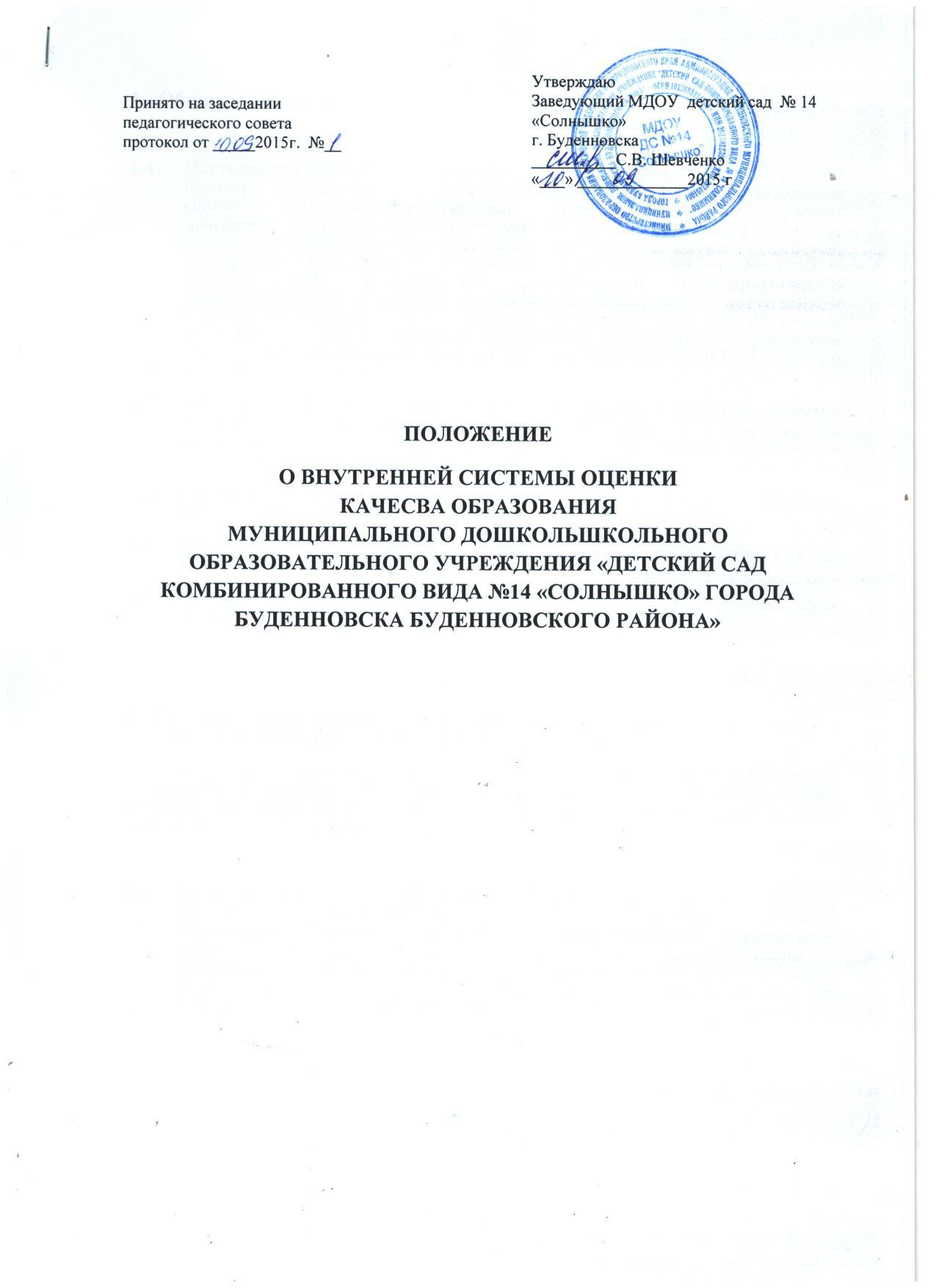 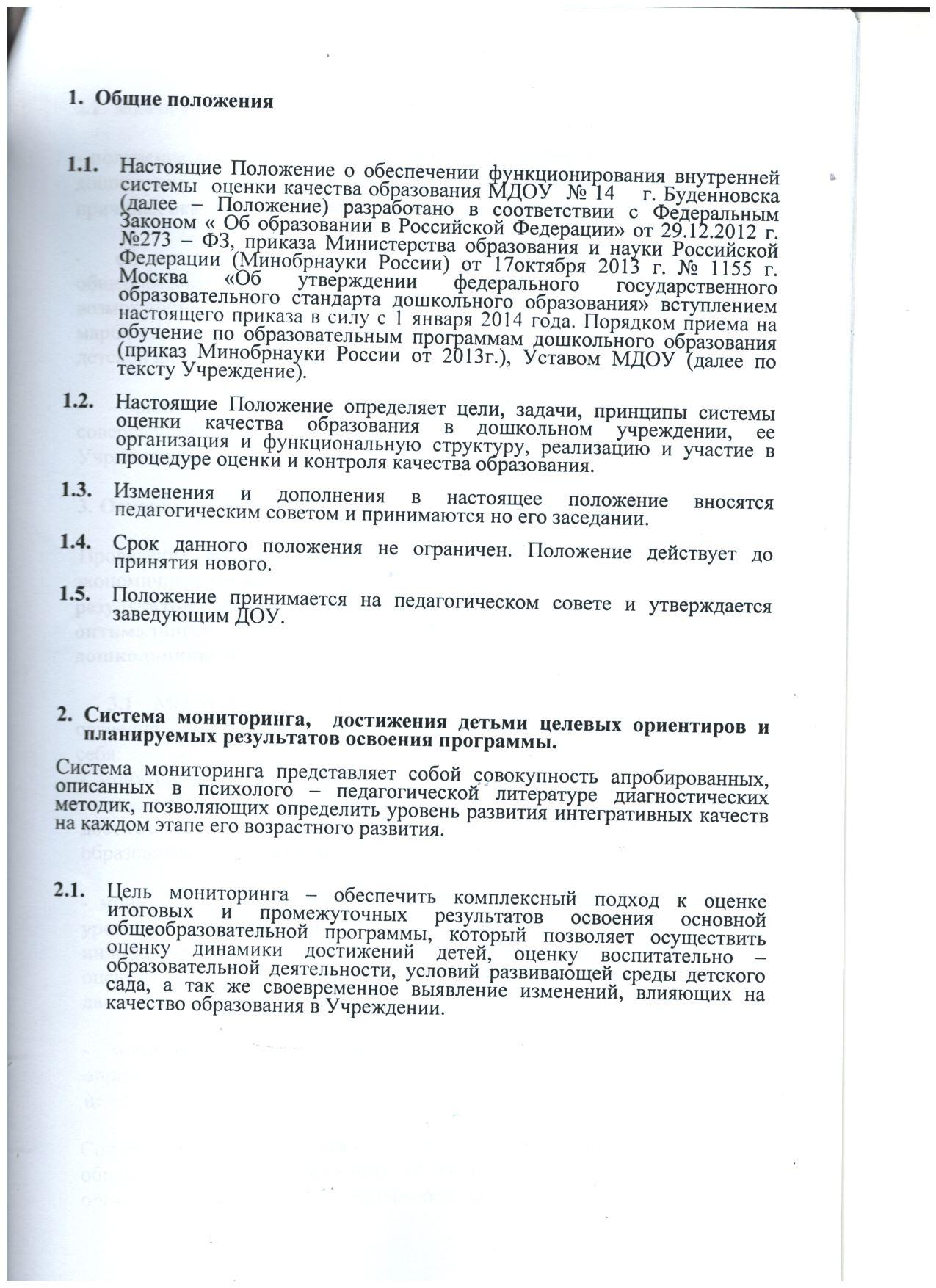 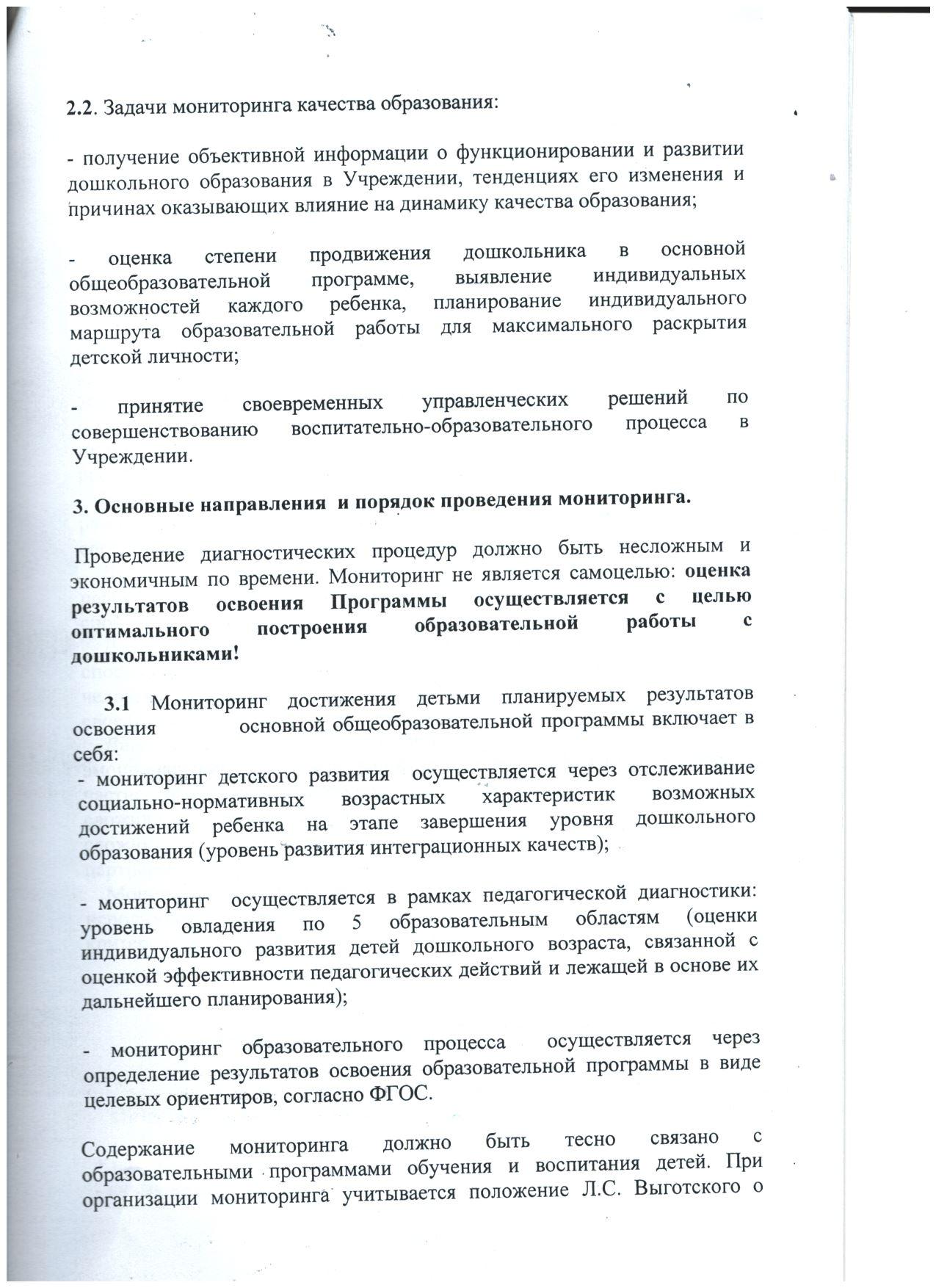 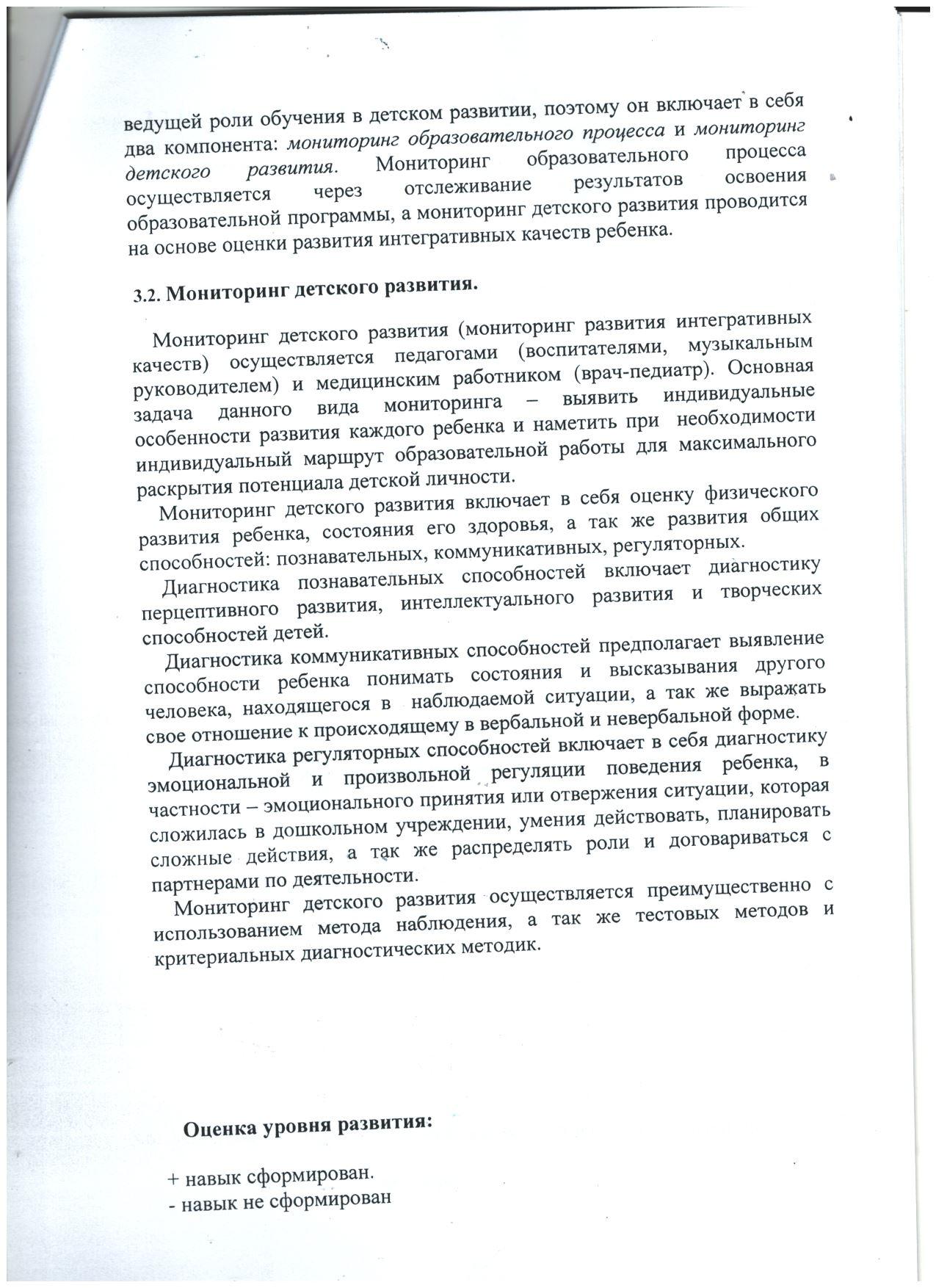 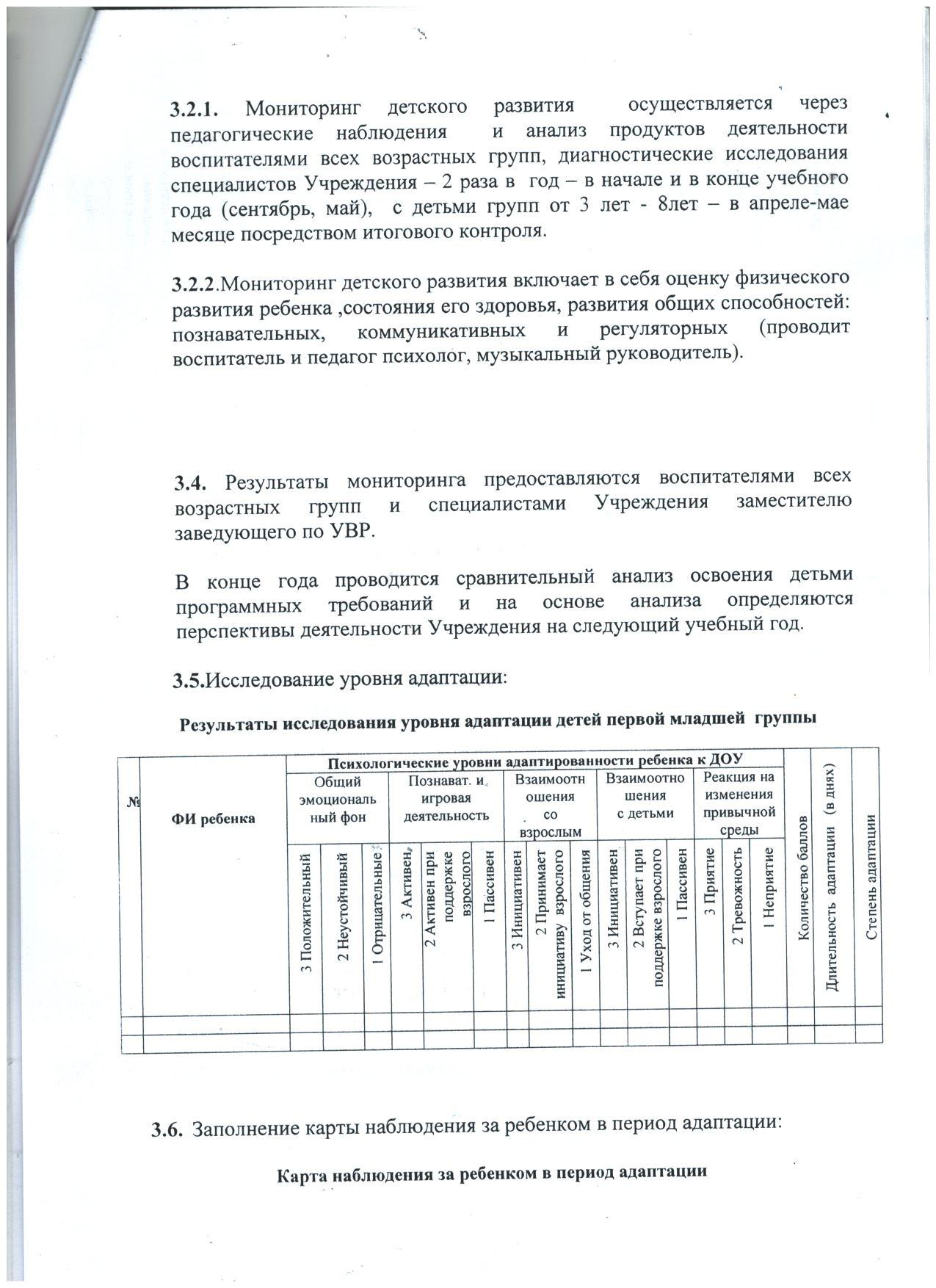 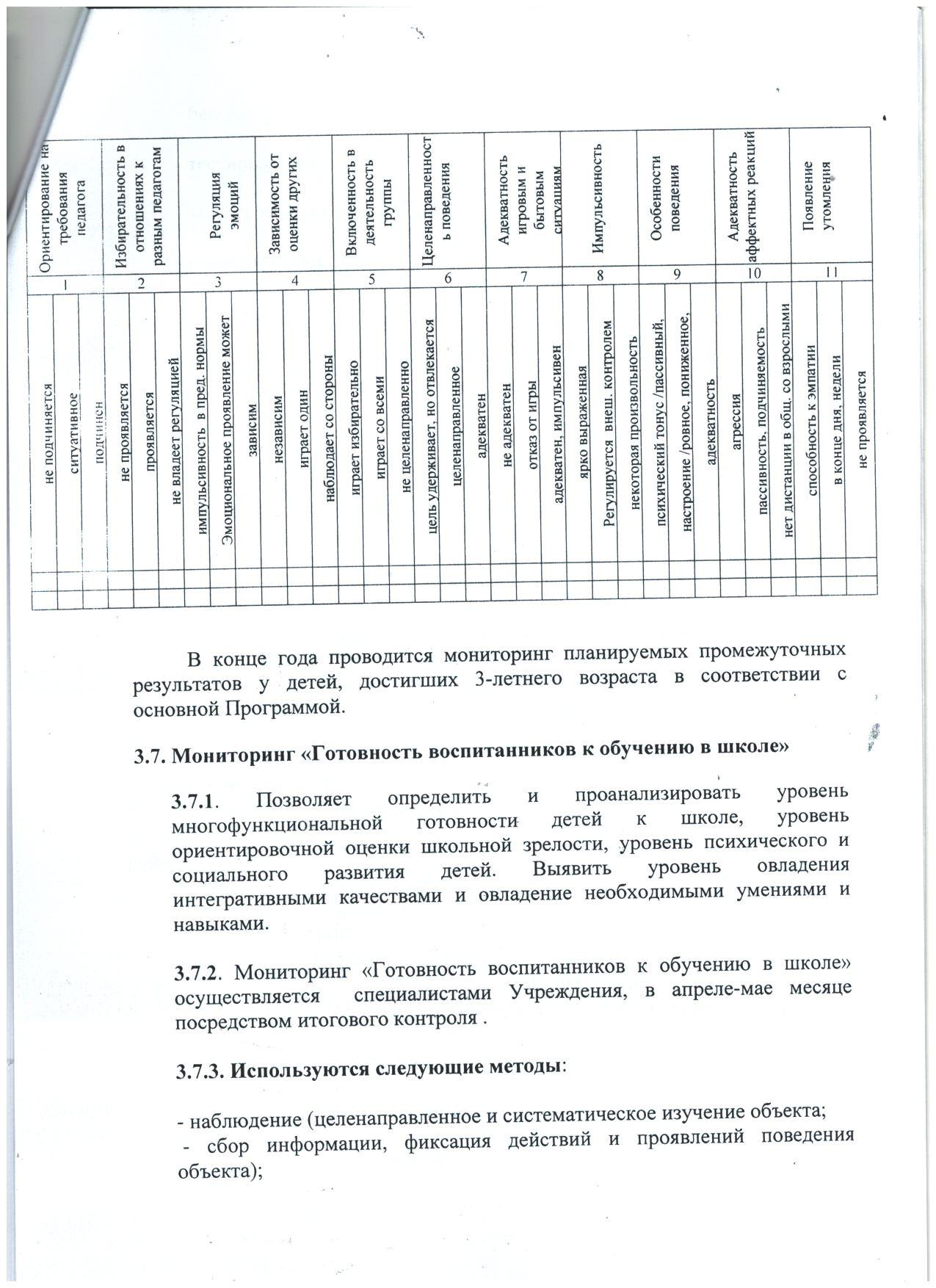 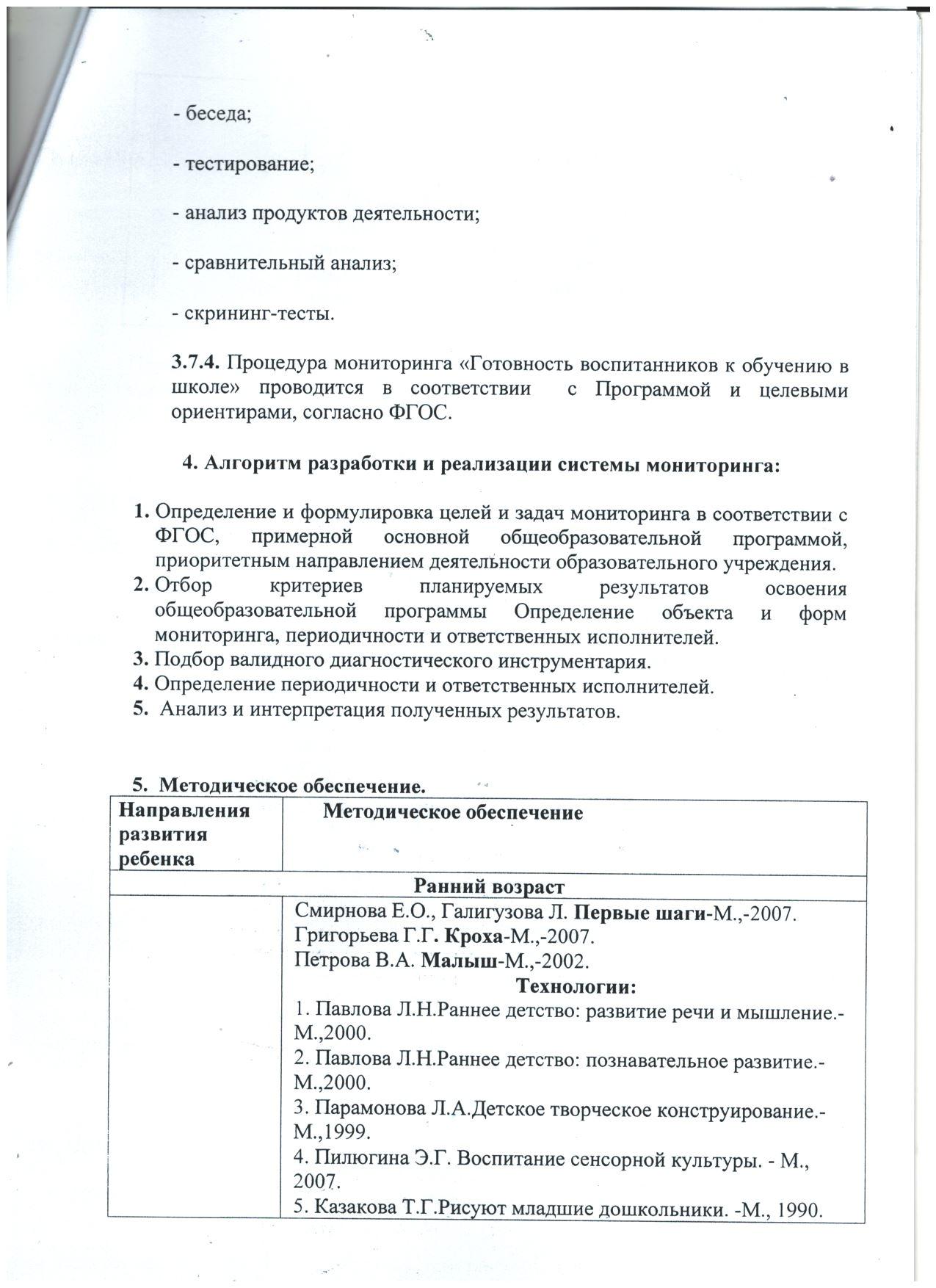 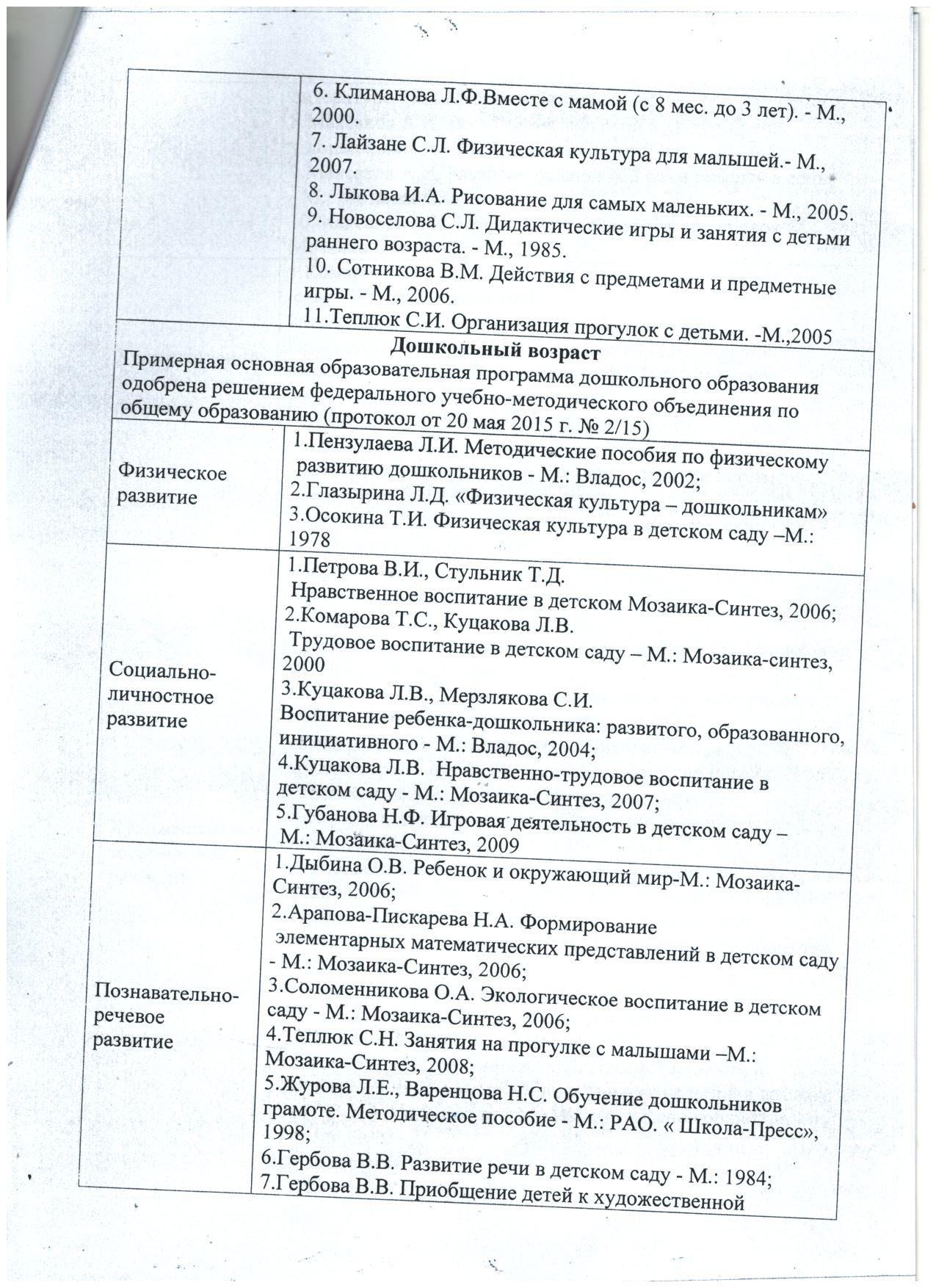 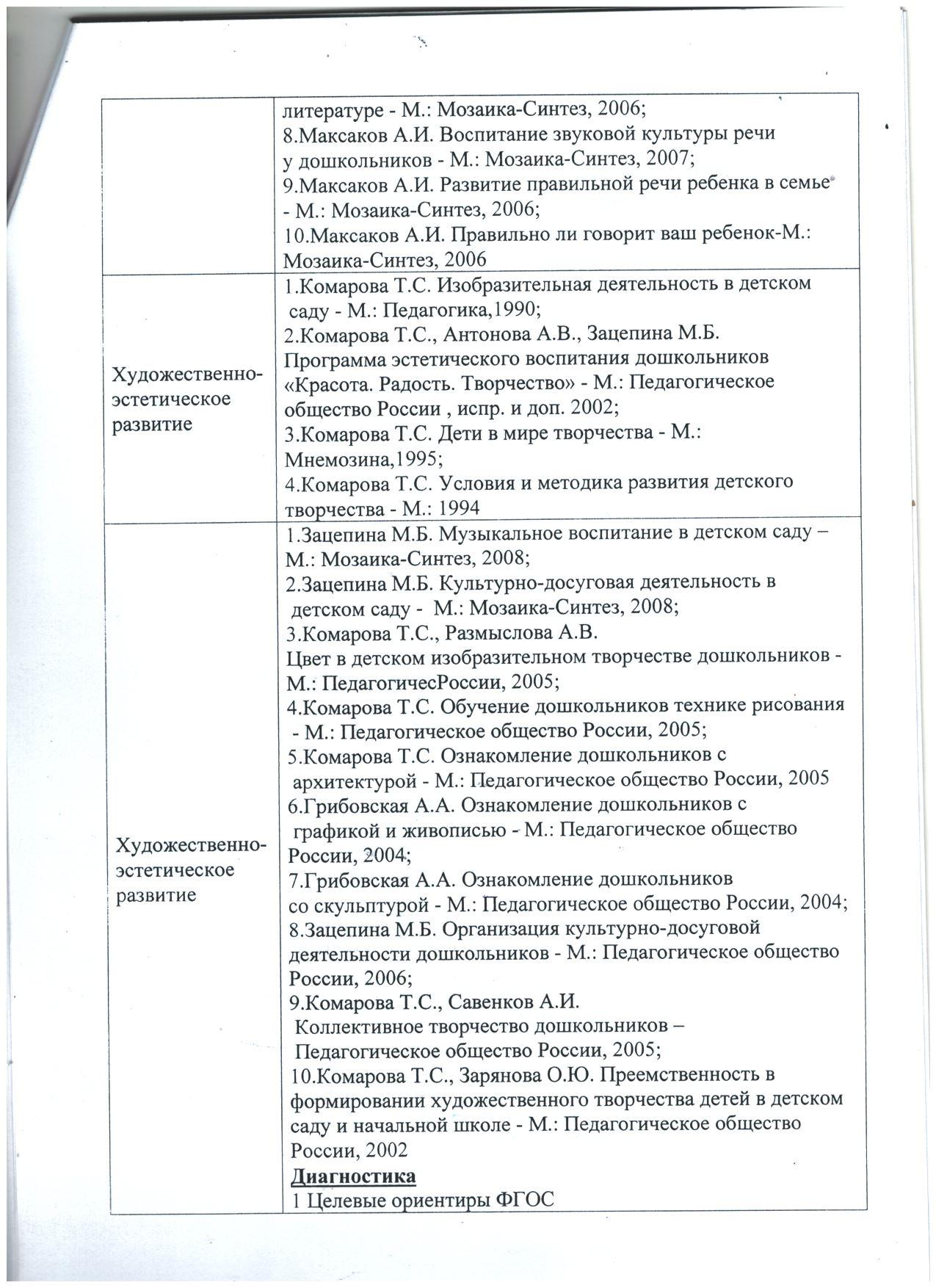 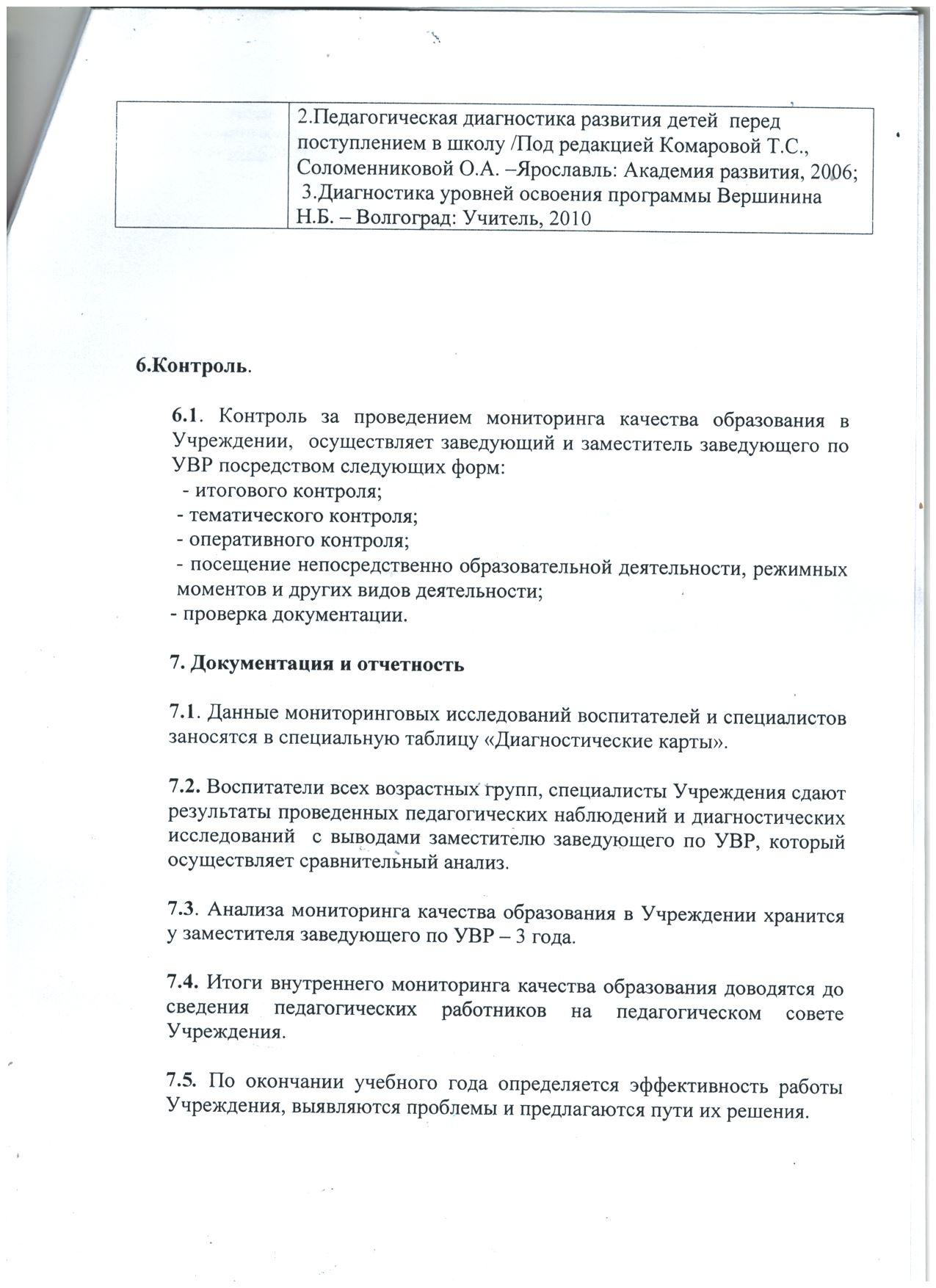 